Før-refleksion opgave / situation:Refleksion:Hvad kræver denne opgave / situation af mig:Hvilken teori kan jeg anvende?Hvilke erfaringer kan jeg trække på?Hvilke tanker / følelser har jeg i forhold til opgaven / situationen?Har jeg behov for vejledning nu?o	Hvad vil jeg bruge min vejleder/ lærer til?Plan:Hvilke handlinger / observationer vil jeg udføre?Hvordan vil jeg udføre dem?Hvorfor?Hvordan vil jeg bruge min vejledning?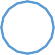 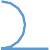 → Udførelse i praksisDato / lavet af: